 Ottery St Mary Town Council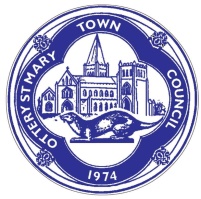 ___________________________________________________________________Minutes of the PLANNING COMMITTEE MEETING OF OTTERY ST MARY TOWN COUNCIL held on MONDAY 31st MAY  2022 at 19.00.  The meeting was The Station Community Hub, Mill Street, Ottery St Mary, EX11 1AHPRESENT: - Councillor Copus (Chair), Councillor Johns (Mayor), Cllrs Giles, Grainger and Kerry Kennell, Deputy CEOOTHER PERSONS PRESENT: - EDDC Councillor Geoff Pratt acting in his capacity as member of the public as he is not a member of the Planning Committee)P/22/05/10TO RECEIVE APOLOGIES FOR ABSENCECllr GreenP/22/05/11DECLARATIONS OF INTEREST AND REQUESTS FOR NEW DPI DISPENSATIONS FORITEMS ON THE AGENDANo interests were declared. P/22/05/12IN CONSIDERATION OF THE PUBLIC BODIES (ADMISSION TO MEETINGS) ACT 1960(PUBLICITY WOULD BE PREJUDICAL TO THE PUBLIC INTEREST BY REASON OF THE CONFIDENTIAL NATURE OF THE BUSINESS TO BE TRANSACTED): TO AGREE ANY ITEMS TO BE DEALT WITH AFTER THE PUBLIC AND PRESS HAVE BEEN EXCLUDEDThere were noneP/22/05/13REPORTS, CORRESPONDENCE AND ITEMS REFERRED TO THE COMMITTEEThere were none. P/22/05/14TO APPROVE AND SIGN THE MINUTES OF THE PLANNING MEETING 16TH MAY 2022The minutes of the Planning Meeting on 16th May 2022 were approved and  signed by the Planning Chair as a correct record.P/22/05/15PLANNING DECISIONS RECEIVEDP/22/05/16TO CONSIDER AND DETERMINE OBSERVATIONS ON THE FOLLOWING PLANNING APPLICATIONSP/22/05/17
TO RECEIVE COUNCILLORS’ QUESTIONS RELATING TO PLANNING MATTERSCllr Copus will ask the Council at the next Full Council meeting on Monday 6th June whether more members will consider joining the Planning Committee.  P/22/05/18NEXT MEETING – TBC subject to planning applications being received. The meeting ended at 19.54 pm22/0726 FUL5 Mill Street, OSM, EX11 1AApproved with conditions 22/0805/FUL36 Ridgeway Gardens, OM, EX11 1DUApproved with conditions22/0846/FUL45 Raleigh Road, OSM, EX11 1TGApproval retrospective (no	 conditions) 22/0689/FUL20 New Street, OSM, EX11 1EAApproval  22/0834/GPAAWestbrook Cott, Higher Metcombe, EX11 1SRWithdrawn	 ReferenceApplicantDetails22/0616/ADV Sainsburys Installation of various non illuminated signage Sainsburys Supermarkets Ltd, Hind St, OSM, EX11 1BW The planning application site is in a highly sensitive location in the heart of the Ottery Conservation Area, forming a very important setting to the town and especially its magnificent Grade I Listed Parish Church and Grade II* Listed Chanters House. The site also has considerable historic importance. It also the main entrance to the town centre and is very important in terms of visual impact for visitors.Ottery St Mary Town Council Planning Committee therefore reiterates its strong objection to the planning proposal because of the serious adverse visual impact which would be caused by the obtrusive nature of the proposed signs and also by the increased paraphernalia and clutter caused by the proposed cameras.The Planning Committee is also concerned about the wider implications of the planning proposal, and therefore urges Ottery St Mary Town Council to give consideration, as a matter of urgency, of the planning application at its meeting on 6 June.It was RECOMMENDED that the Council considers the nature of the proposed parking enforcement regime, and the adverse impact that this is likely to have on commercial activities in Ottery as well as on important social and community activities. The Council might also wish to object to the proposed permitted parking arrangements which run counter to the agreement made at the time of the opening of the Sainsburys store to allow two hours free parking for all users of the car park, whether Sainsburys customers or not. The Council might also wish to seek an assurance from Sainsburys that free overnight parking would continue.The planning application site is in a highly sensitive location in the heart of the Ottery Conservation Area, forming a very important setting to the town and especially its magnificent Grade I Listed Parish Church and Grade II* Listed Chanters House. The site also has considerable historic importance. It also the main entrance to the town centre and is very important in terms of visual impact for visitors.Ottery St Mary Town Council Planning Committee therefore reiterates its strong objection to the planning proposal because of the serious adverse visual impact which would be caused by the obtrusive nature of the proposed signs and also by the increased paraphernalia and clutter caused by the proposed cameras.The Planning Committee is also concerned about the wider implications of the planning proposal, and therefore urges Ottery St Mary Town Council to give consideration, as a matter of urgency, of the planning application at its meeting on 6 June.It was RECOMMENDED that the Council considers the nature of the proposed parking enforcement regime, and the adverse impact that this is likely to have on commercial activities in Ottery as well as on important social and community activities. The Council might also wish to object to the proposed permitted parking arrangements which run counter to the agreement made at the time of the opening of the Sainsburys store to allow two hours free parking for all users of the car park, whether Sainsburys customers or not. The Council might also wish to seek an assurance from Sainsburys that free overnight parking would continue.The planning application site is in a highly sensitive location in the heart of the Ottery Conservation Area, forming a very important setting to the town and especially its magnificent Grade I Listed Parish Church and Grade II* Listed Chanters House. The site also has considerable historic importance. It also the main entrance to the town centre and is very important in terms of visual impact for visitors.Ottery St Mary Town Council Planning Committee therefore reiterates its strong objection to the planning proposal because of the serious adverse visual impact which would be caused by the obtrusive nature of the proposed signs and also by the increased paraphernalia and clutter caused by the proposed cameras.The Planning Committee is also concerned about the wider implications of the planning proposal, and therefore urges Ottery St Mary Town Council to give consideration, as a matter of urgency, of the planning application at its meeting on 6 June.It was RECOMMENDED that the Council considers the nature of the proposed parking enforcement regime, and the adverse impact that this is likely to have on commercial activities in Ottery as well as on important social and community activities. The Council might also wish to object to the proposed permitted parking arrangements which run counter to the agreement made at the time of the opening of the Sainsburys store to allow two hours free parking for all users of the car park, whether Sainsburys customers or not. The Council might also wish to seek an assurance from Sainsburys that free overnight parking would continue.22/0933/FUL Ms D Selley Change of use of vacant garage to accommodation Ware View, OSM, EX11 1PJ The Council do not support this application as insufficient information has been provided to make a decision.  The Council request further information is provided.  The Council do not support this application as insufficient information has been provided to make a decision.  The Council request further information is provided.  The Council do not support this application as insufficient information has been provided to make a decision.  The Council request further information is provided.  22/0900/FUL Mr C Gardner Erection of a garden shed and erection of additional railings Silk Mill, 22 Tumbling Weir Way, OSM, EX11 1GQ The Council support this application.The Council support this application.The Council support this application.22/1072/FUL Mr & Mrs Goff First floor side extension. 31 Longdogs Lane, OSM, EX11 1HU The Council support this application.The Council support this application.The Council support this application.SIGNATURE OF CHAIRDATE OF SIGNATUREDATE/VENUE OF NEXT MEETINGTBC